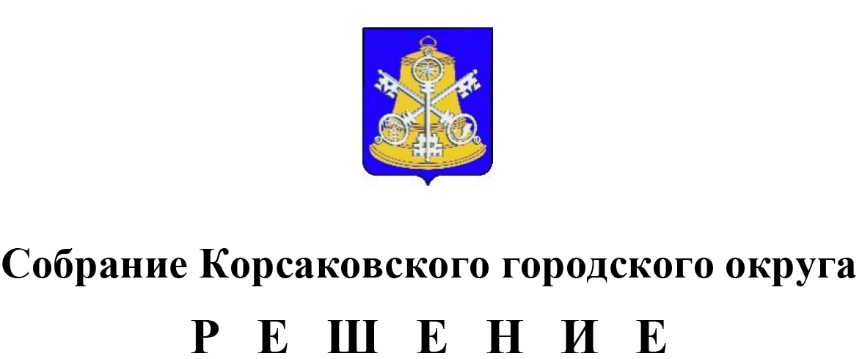 Принято     29.04.2022      №     196  На   49 – м заседании  6 – го созываОб утверждении Положения о денежном содержании председателя и заместителя председателя контрольно-счетной палаты Корсаковского городского округа.На основании статей 6, 38, 53 Федерального закона от 06.10.2003 № 131-ФЗ «Об общих принципах организации местного самоуправления в Российской Федерации», статьи 86 Бюджетного кодекса Российской Федерации, статьи 44 Устава муниципального образования «Корсаковский городской округ» Сахалинской области Собрание РЕШИЛО:1. Утвердить Положение о денежном содержании председателя и заместителя председателя контрольно-счетной палаты Корсаковского городского округа (прилагается).2. Действие настоящего решения распространяется на правоотношения, начиная с 01.02.2022.3. Опубликовать настоящее решение в газете «Восход».Председатель Собрания Корсаковского городского округа                                                                    Л.Д. ХмызМэрКорсаковского городского округа                                                                                 А.В. Ивашов